Кредит для предпринимателей(ИП)Для индивидуальных предпринимателей решение вопросов открытия, расширения и развития своей деятельности неразрывно связано с поиском денежных источников. Сегодня кредиты для бизнеса для ип, которые предлагает Сбербанк, пользуются высоким спросом у бизнесменов. Кредит для ИП в Сбербанке, представленный различными программами (кредит для ип под залог и др.), значительно расширяет возможности индивидуальных предпринимателей.Почему выгодно брать кредит для ИП в СбербанкеНизкие процентные ставки для индивидуальных предпринимателей являются одним из преимуществ банковского учреждения.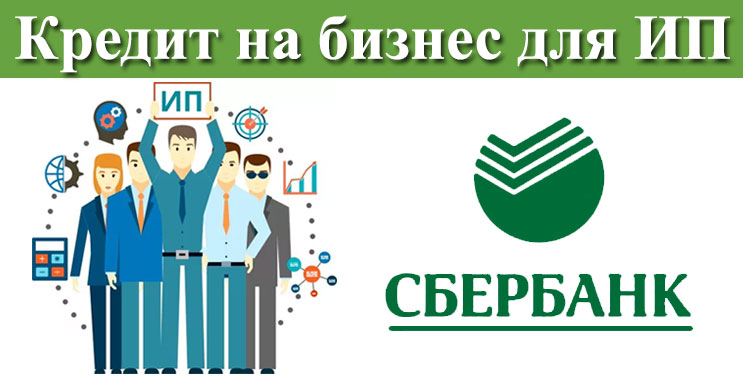 Есть также и другие выгоды при получении кредита для ИП в Сбербанке:возможность беззалогового займа (кредит для ИП без залога);ставки от 11,8 % в год;нет комиссии за выдачу средств;сроки до 10 лет;учет специфики бизнеса;нет комиссии за досрочное погашение;займ на развитие бизнеса;отсрочка на погашение основной части задолженности;высокий уровень защиты от мошеннических действий.Программы для индивидуальных предпринимателей в СбербанкеПрограмма «Доверие» – это кредит от Сбербанка для ИП без поручителей и без залога на развитие бизнеса и текущие потребности. Рассчитывать на получение этого займа может предприниматель, у которого объем выручки в год не превышает 60 млн. рублей. Кредит на развитие ИП выдается на 36 месяцев под 19,5 % годовых, а максимальная сумма кредита составляет 3 млн. рублей.Программа «Экспресс под залог» – кредит на развитие бизнеса для ИП под залог недвижимости или оборудования. Заявка на получение кредита рассматривается быстро. Размер суммы заемных средств увеличен, а также нет необходимости подтверждать целевое использование средств. Этот кредит для ИП в Сбербанке выдается на срок до 36 месяцев под 16-23 %. Сумма займа в пределах 300 тыс. – 5 млн. рублей.Займ наличными для расчетов с контрагентами. Индивидуальный предприниматель может взять кредит в Сбербанке для ИП наличными в сумме до 1 млн. рублей с возможностью повторного обращения для выдачи займа. Предприниматель должен предоставить залоговое обеспечение (недвижимость, транспортные средства, оборудование), а также подтвердить целевое применение выданных банком денежных средств. Такой кредит выдается в среднем на срок до 5 лет.Какие требования выдвигаются к заемщикуЧтобы получить кредит для ИП в Сбербанке, индивидуальный предприниматель должен отвечать таким требованиям:возраст 21-70 лет;российское гражданство;годовая выручка не должна превышать 400 млн. рублей;открытый расчетный счет в Сбербанке;работать минимум год (непроизводственные компании) и минимум два года (производственные компании).Пакет документов на получение займа для ИПДля получения займа индивидуальному предпринимателю нужно заполнить анкету-заявку, а также нужно знать, какие документы на кредит для ИП необходимо предоставить. Пакет документов на получение кредита для ИП в Сбербанке нужно предоставить в таком порядке:учредительную и регистрационную документацию индивидуального предпринимателя;финансовую отчетность за требуемый период;документы, характеризующие хозяйственную деятельность фирмы;паспорт и ИНН;справку про оплату налогов;выписка из ЕГРИП;лицензию на ведение конкретного вида деятельности (при их наличии);выписку банковского счета, подтверждающую движения по нему.Перечень документов для получения кредита в Сбербанке для ИП может изменяться. Актуальный список документов уточняйте на момент подачи заявки на кредит в ближайшем отделении банка.В том случае, когда для выдачи индивидуального займа привлекается поручитель, он должен предоставить не только документ, который подтверждает его личность (паспорт), но и документ, подтверждающий его доходность.Поручителями могут выступать субъекты Российской федерации, банки, владельцы других компаний, корпорация по развитию малого и среднего предпринимательства федерального значения, фоне поддержки малого бизнеса.Что касается залога по кредиту для индивидуального предпринимателя, то это может быть:недвижимость, транспортное средство, на приобретение которых берутся деньги в банке;оборудование;ценные бумаги;различные ТМЦ.Как происходит выдача кредита предпринимателямЧтобы получить кредит в Сбербанке для ИП, нужно обратиться в один из офисов банка, оформить заявку на официальном сайте или позвонить по телефону. После обращения специалист ознакомит вас с тарифами и подскажет, какой требуется пакет документов.Во время посещения банка нужно будет заполнить анкету на выдачу денежных средств и передать на проверку пакет документов.После проверки документации банк вынесет решение: выдать деньги или отказать в их предоставлении. Также сотрудник банка имеет право запросить какие-то дополнительные документы, которые могут подтвердить платежеспособность предпринимателя.Почему бывает отказ в выдаче кредитаОсновной причиной отказа в предоставлении заемных средств индивидуальному предпринимателю – его ненадежность с точки зрения кредитного комитета банка. Как правило, такое решение принимается, если бизнесмен не может предоставить банку достаточное обоснование ликвидности своего бизнеса на открытие или развитие которого ему требуются кредитные средства. Именно поэтому предпринимателю так важно грамотно составить бизнес-план.Чтобы избежать отказа банка в выдаче денег, индивидуальному предпринимателю следует предоставлять исключительно достоверные сведения.Поводом для отказа может быть и плохая кредитная история. Выходом в данном случае может быть оформление залога (недвижимость, транспортное средство или любое другое ценное имущество).Если же индивидуальному предпринимателю отказано в предоставлении денежных средств на открытие или развитие бизнеса, он всегда может оформить потребительский кредит как частное лицо. Конечно, процентная ставка будет выше, но условия и пакет документов намного меньше.Кредит начинающим индивидуальным предпринимателям в Сбербанке — это сегодня самый быстрый и понятный механизм подачи и рассмотрения заявок на получение займа. Кредит для ИП в Сбербанке без залога и поручителя и другие программы банка позволяют бизнесменам расширить свою деятельность в короткие сроки и на самых выгодных условиях.